Epidemiologic InvestigationIntroductionIn most countries a routine health information system already exists, but health workers may have to take the time to uncover and analyse the “hidden” data it contains. This system will provide useful information or at least a good “guestimate”. Make the best use of the data being collected, rather than rejecting it as unsuitable. On the other hand, the collection of useless and unnecessarily complicated data should definitely be discouraged.	(Vaughan & Morrow, 1989, 34)Unit 2 covers various aspects of epidemiologic investigation. Study Session 1 explores the various sources of epidemiological information. Issues surrounding the quality of the information and data sourced are examined. In Study Session 2, you will need to think about where to source information from your own area and learn to analyse and interpret this data. This will enable you to better understand the health status in your area and how to use health information for planning purposes.In Study Session 3 you will work with historical and more recent data related to outbreaks of infectious diseases. This entails plotting information in graph and table form and interpreting the patterns that emerge.The final two Study Sessions deal with screening and surveillance. Examples from a variety of screening and surveillance programmes are presented and you are required to explore the contextual, social and ethical issues that emerge. Throughout this unit, you will draw from your own experience and context. You will become aware of how crucial it is to have reliable health information and to conduct well-planned epidemiological investigations.There are five Study Sessions in Unit 2.Study Session 1:	The Source and Quality of Epidemiological Information Study Session 2:	Epidemiological InformationStudy Session 3:	Infectious Diseases and Outbreaks Study Session 4:	ScreeningStudy Session 5:	SurveillanceUnit 2 - Study Session 1 The Source and Quality ofEpidemiological InformationIntroductionThe previous Study Sessions introduced different types of data which contribute to the process of health measurement in some way. These types of data include demographic data, information on health status, health services, disease frequency measures, and so on. You also discovered that the data you need is, unfortunately, not always easy to access. Inevitably, it is necessary to go through a variety of different sources of information to locate the data you need. For this reason, it is important that you know where to search for the best sources of information.Once you have established the existence of the information you need, you then have to determine how to get access to the information and how to assess how reliable it is, i.e. its value and quality. These questions are the subject of this Study Session.ContentsLearning outcomes of this sessionReadingsIdentify useful sources of epidemiological informationAssess the value, quality and accessibility of health informationSession summaryTiming of this sessionThis Study Session contains three readings and five tasks. It should take you up to three hours to complete.LEARNING OUTCOMES OF THIS SESSIONREADINGSThere are three readings to which you will be referred in the course of the Study Session.IDENTIFY USEFUL SOURCES OF EPIDEMIOLOGICAL INFORMATIONThe sources of information you decide to use will vary depending on the kind of work you are doing, your location in the health system and the specific questions you want the data to help you answer.The following task enables you to examine a number of commonly used sources of information.FEEDBACKSome additional sources of information are discussed in Vaughan and Morrow on page53. Under certain circumstances, it may become necessary to supplement the routine data collection system with one or other of these more specialised methods of obtaining information from these sources, e.g. investigations of outbreaks or surveys. Take a look at Chapter 13 of Joubert et al. (2007) which also provides an overview of routinely available data, and includes a few interesting examples of data collection practices and problems.FEEDBACKIn a recent training programme with district health managers on health informatics, the group drafted a summary of their responses to this task in the table included below.See how similar your own comments are to those recorded by this group.Advantages and disadvantages of different sources of dataIn general, it is important to realise that inaccuracy and unreliability can lead to bad planning.ASSESS THE VALUE, QUALITY & ACCESSIBILITY OF HEALTH INFORMATIONEveryone will have slightly different data needs. What is important is to have a clear idea of why each item of data is important enough to collect and what you plan to do with it. This is the focus of the following task. Assessing the value of the data and checking for possible omissions should become a regular feature of your work.FEEDBACKIf the information can be made available without too much difficulty and you have established a clear use for it, then its existence is probably justified. However it is also important to determine its quality, to establish that it is valid, up-to-date and reliable.One of the hardest things to evaluate is the quality of the data that you receive.At a later stage in the course, you will assess research data in terms of its validity and reliability. At this stage, it is important simply to determine whether the process of data collection and record-keeping is reasonably effective, for example, to check that the data is complete and up-to-date. This is the focus of the next task.Sample data on four patientsFEEDBACKIf a patient’s weight is recorded as 650 kg, the chances are that someone made a mistake when writing down 65 kg. If the number of patients attending a clinic suddenly rises from an average of 500 per week to over 2 000, you need to find out what happened. The chances are that someone has added another set of data that you do not yet know about, or they simply sucked the figures out of their thumb! Or you need to ask whether the rules governing data collection have undergone a sudden change.In the table above, there are several gaps. This may mean that data was not entered, or that the procedures from which the data arises were not carried out. It might also be that the data is irrelevant, for example a breast lump check in a male patient. The information might be written in the wrong place, such as a PAP smear result in the records of a male.Digit preference can occur, for example rounding off to the nearest 0 or 5 in all the weight and BP readings. There may have been eagerness to show improvements in follow-up readings. Note that all the BP2 readings are exactly 10 lower than those in BP1.Typing an extra digit makes a nonsensical age entry of 785 for Patient 1. A digit switch gives an age of 08 instead of a more likely 80 for Patient 4 who is clearly adult age and size. A calculation or typing error enters a BMI of 38 instead of 28 for Patient 3.The previous tasks suggest that a data collection process in any health facility needs to be goal-directed, evaluated, clearly structured and known by all participants. The implications of any changes of procedure should be recognised and clearly communicated to anybody who uses the data.FEEDBACKYou might like to review the definitions of variables, repeatability and validity on pages 81–84 of the following reading. While these particular comments are more directly related to the collection of research data for surveys, they also have some relevance to the routine data collection process. Do not concern yourself too much with the more technical calculation of reliability at this stage.A major objective of your data collection process is to ensure that data is adequate for decision-making. Is it good enough to help you assess what is going on? If the data collection process appears to be functioning properly and the dataset is complete, the information is probably good enough to use. Even if the quality is deficient in certain respects, you might still be able to use it if you know in which way this deficiency will actually affect its interpretation. For example, will a small error in the recording of repeat visits to your clinic lead to an underestimate or an over-estimate of the total patient attendance figures? (It gives you a small overestimation of patients served by the clinic).SESSION SUMMARYIn this Study Session, we examined different sources of information and considered how poor or erratic data collection procedures can distort findings. Your attention was drawn to questions that you should ask about any dataset.The next Study Session explores several different sources of epidemiological data and the importance of goal-directed data collection is discussed. You will gather data from your own context and learn to conduct a mini-situation analysis.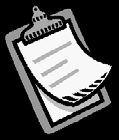 Unit 2 - Study Session 2 Epidemiological InformationIntroductionMost of us have encountered health and heath measurement information in various forms. However, most Public Health practitioners have experienced great difficulty in accessing relevant information they can use in their work. If the information does exist, they may discover enormous amounts of information of very poor quality.As a Public Health worker, it is inevitable that you will be involved either in recording and organising health information, or in summarising and interpreting existing sets of data in order to make decisions. Knowing the different types of data that are used, where they can be found, and assessing their quality are, therefore, important aspects in this process and form the focus of this Study Session.In the course of this Study Session, you will need to spend some time thinking about where you would search for local data in order to feed into and influence your own work. Knowing where to find useful information and being able to critically assess its value are essential skills for Public Health workers.ContentsLearning outcomes of this sessionReadingsSources of epidemiological dataFactors that influence data collectionRecognising data inaccuracies and gapsCompare local and global health dataSession summaryTiming of this sessionThere are three readings, three tasks in this Study Session.LEARNING OUTCOMES OF THIS SESSIONREADINGSSOURCES OF EPIDEMIOLOGICAL DATAFor anyone working in the Public Health field, it is important to have easy access to the wealth of information available, although as we have said, it is often inaccurate and irrelevant.Previous activities and readings, e.g. Chapter 1 in Bonita, Beaglehole & Kjellstrom (2006), have illustrated the many different types of information or data used in epidemiology and the wide variety of sources from which they may be obtained.Health System Trust’s 1996 manual lists some useful sources of information from page50. On page 4, Vaughan & Morrow (1989) also summarise the kinds of information that may be useful. These lists may help you identify data that is relevant to your own work and to compile your own list of useful sources on an ongoing basis, adding new sources as you find them. Becoming familiar with sources of data for your own district or area is crucial to being able to work effectively in this field.FACTORS THAT INFLUENCE DATA COLLECTIONEffective data collecting should be as goal-directed as possible. That is, you should identify the specific questions that you wish to answer, and then search for the best possible sources of information to answer these questions. The sources you consult will vary with the type of information required, the context and purpose of data collection, e.g. to establish the cause of a health problem.The role that health information plays at the local (community or district) level can be very different from the role it plays at provincial or national level. The way you collect, interpret and later apply the data to activities in your workplace can also be very different for rural and urban areas, and for affluent and poorer communities in your country. It is important to understand the context within which you will collect and work with the data, and how the context or environment influences this data.The Influence of Context and PurposeStudy Chapter 1 of Vaughan and Morrow (1989) in which they approach the issue of data collection from the perspective of a district health officer who needs to know how to plan and manage the affairs of a district health system. It is important for you to be clear about your reasons for collecting health measurement information in your own work and context.FEEDBACKIt has been made clear that the data collected as well as the data collection process must be in line with the reasons for wanting it in the first place. Think how such data could be used by the district health management team in carrying out its responsibilities as listed on page 3 of Vaughan & Morrow.From the discussion on the health information needs of the district, you will have noticed that the circumstances in each district or community are unique. Slightly different risk factors may be present, and the community may experience different levels of ill-health. These unique local circumstances require interventions customised to match local Public Health needs. The importance of having accurate, locally relevant data with which to work should be evident.Health information can be collected using a surveillance system or reports and surveys.They are important because they allow us to combine the continuity of routine data collection (a surveillance system), which is used to monitor trends in disease and health over time, with the detail that special surveys or investigations can provide on specific health problems.Until the recent introduction of the District Health Management Information System (DHMIS) in South Africa, government health services collected vast amounts of data on health and health care activity. It was an entrenched administrative ritual in which many productive hours were lost. The private sector has excelled in collecting itemised health care billing information, but remains incapable of reflecting the health status of the community at large. Indicators that were inappropriate and unable to really tell us what was going on in the health system were collected uncritically but never used. On the other hand, such large volumes of data were collected that the task of analysing and interpreting it for local use was simply too difficult. The result was that very little data ever got used in management decisions or in the ongoing planning and evaluation of district health activities.It is therefore essential to approach the process of data collection or review with a very clear, specific purpose. Ensure that the questions you want answered by this information (your epidemiological purpose for data collection) are clearly defined in your own mind before you collect any information.It is also important to be critical of all data you receive as it may contain inaccuracies, gaps or may even be irrelevant. Sometimes though, the gaps can give you really important information or insights into the nature of the health problem you are investigating.Understand the Health Status of CommunitiesAnother factor that influences data collection is the need to understand the health status of whole communities, rather than just the health of individuals. Broader social or geographical information may assist in the process of planning and implementing treatment or Health Promotion strategies, or evaluating their outcomes.The practical application of this concept is described as a “situation analysis” or “community diagnosis”, as it is called in Vaughan & Morrow (1989), page 5.FEEDBACKAs illustrated in Vaughan & Morrow (1989) page 6, Table 1.1, the rationale for the community diagnosis is similar to that of a clinician trying to understand a patient’s problem and prescribing treatment. The main difference is that where the clinician is concerned with the individual subject, in community diagnosis the community is the collective subject of the diagnostic process. The non-health information is vital as it has the potential to describe the major environmental influences or determinants that have the capacity to increase or decrease the risk of illness in the community.Refer to your definition of epidemiology from Study Session 1: you might now conclude that epidemiology is only concerned with health data, or that it embraces the whole process of combining different types and sources of information that help us understand a health problem. Revise your definition if your understanding has changed.In carrying out a situational analysis, you need to select a relevant set of variables that will enable you to conduct a community diagnosis. In the next section, we look briefly at data inaccuracy issues.RECOGNISING INACCURACIES AND GAPSThose of you who collect data regularly will be familiar with the kinds of gaps and inaccuracies which are likely to occur. You will also probably be aware of the implications of poor data in health systems management.Here are some of them:If data is grossly inaccurate then managers, supervisors and staff will not use the information generated from the data.If people do not use the information, then all the effort and time that large numbers of people spent collecting the data and developing the information system will have been wasted.If the data is grossly inaccurate, but people do not realise this, and they use the information for planning and general decision-making, then it is likely that the plans will be flawed and poor decisions will be made, because they were based on inaccurate data.Inaccurate data, if used in decision making, can therefore be very harmful, giving rise  to unnecessary problems.Errors can be detected using General Accuracy Checking Measures. These measures are things that are well known and just common sense to do.General Accuracy ChecksA good quality dataset should be correct, complete and consistent. It should be reliable and accurate enough to support decisions. Finally, it should be comparable i.e. using the same definitions. Ask whether the dataset you have been provided with complies with all these criteria.The next section will provide an opportunity to compare some of these indicators between countries.COMPARE LOCAL AND GLOBAL HEALTH DATAIn your next task you will examine similar health indicators drawn from a number of national and international datasets.This has two purposes. The first is to see the kinds of indicators considered appropriate for publication in such global datasets. The second is to enable comparison of health status across different continents and countries globally. You will be able to rank your own district or country in relation to others for which data is listed.FEEDBACKIt is important to recognise that even the impressively large and well-organised WHO and UNICEF datasets are built up using summarised national data. This in turn was probably compiled from the same problematic district or regional data discussed in the previous task. A further complication of international datasets is the need to ensure that all reports use the same standardised definitions of the indicators. For example, we found that the calculation of maternal mortality was done differently in two published datasets. This makes comparison difficult. It is sometimes unclear whether the data has been collected over exactly the same periods. You also need to remember that all the figures reported are national averages, and they therefore hide any variations that may exist between groups within countries.It is likely that as you compare richer countries, i.e. countries with high Gross National Product (GNP), with poorer ones, i.e. countries with low Gross National Product (GNP), you will notice that certain health indicators appear to be better in the more wealthy countries. However GNP is a very crude measure of the economic status of a country. While it tells you about the overall national income, it does not reflect the skewed distribution of income between a few extremely affluent people and the many more poor people in the population.Consequently other more specific financial or social indicators may be more meaningful, such as household income or female literacy. Although these may not be health indicators in the narrow sense of the term, they are helpful in association with certain health status indicators. Why do you think this is so?SESSION SUMMARYThis Study Session explored several different sources of epidemiological data and emphasised the importance of goal-directed data collection. . Competence in, and an understanding of the collection of data from your own context and evaluating different indicators and comparing data from national and international datasets is essential for work you will do in this field.In the next Study Session we move away from routine data collection to discuss outbreaks and infectious diseases.Unit 2 - Study Session 3 Infectious Diseases and OutbreaksIntroductionIn many respects, it was with the investigation of infectious diseases that the discipline of epidemiology actually began. Just over a century ago, the so-called father of modern epidemiology, John Snow, mapped a number of cholera outbreaks that occurred in England. You have read through some of the data from this outbreak in Chapter 1 of Joubert et al. (2007). Although the plague, typhus, malaria and numerous other conditions had been around for some time, they had not been systematically recorded and analysed before. Another early practitioner of epidemiology was Florence Nightingale, a nurse, who after a systematic analysis of death and disease patterns, made dramatic changes to the risk of death from disease by soldiers in the Crimean war.In this Study Session, a number of examples of infectious disease outbreaks are examined. They serve to illustrate some of the main characteristics of epidemics, some of the terminology associated with epidemiology, and various types of graphical representations used to display epidemiological data.ContentsLearning outcomes of this sessionReadingsDefine and clarify new termsDescribe an outbreak or epidemiological eventSession summaryTiming of the sessionThis Study Session contains two readings and five tasks. It should take you about two and a half hours to complete.LEARNING OUTCOMES OF THIS SESSIONREADINGSThere are two readings for this Study Session.DEFINE AND CLARIFY NEW TERMSAs always, familiarising yourself with key terms enables you to work more effectively with new information. Use Chapter 6 of Vaughan & Morrow (1989) to clarify the terms for Task 1.All of these terms are mentioned in Chapter 6 of Vaughan & Morrow (1989) or are listed in the glossary in Chapter 14 of the same manual. Hopefully, you have used your own words to explain the terms and tried to identify an example to illustrate the meaning of each term. Keep your explanations where you can easily refer to them.The next task offers you a chance to develop a deeper understanding of the termsepidemic and endemic. Use Chapter 6 of Vaughan & Morrow (1989) to assist you.FEEDBACKReview your definitions of the terms epidemic and endemic.While the final conclusion remains somewhat debatable, there is a strong argument to suggest that Cape Town is experiencing a prolonged epidemic of TB since it was not always present at such high levels.Mpumalanga and Mozambique, on the other hand, appear to have always had a substantial number of cases of malaria. The conclusion here is that malaria is endemic to this region.Having clarified when a disease event is considered an epidemic, the next section introduces some of the processes we use to describe an outbreak of disease.DESCRIBE AN OUTBREAK OR EPIDEMIOLOGICAL EVENTThe purpose of the next task is to interpret and graphically represent two sets of disease outbreak data. The first set is from the early history of epidemiology, and uses notes made by John Snow during the 1850 cholera outbreak in London, a time when the causative agent for cholera was still unknown.The second set of data is from more recent times. It is the Kaposi sarcoma data from New York during the early years of what later became the AIDS pandemic.John Snow’s Table of Data on the London Cholera EpidemicLine graphs showing cholera attacks and deaths 27 August to 25 September 1850FEEDBACK1/2.  Compare your graph to the one on page 121 of Chapter 7 in Bonita, Beaglehole & Kjellstrom (2006).As you first look at the data, you will see that the numbers of people who get sick or die each day are very low initially. Over a short period from 30 August until the 8 September, the numbers of people getting sick or dying suddenly increase substantially but subsequently quickly return to the same low levels evident prior to 30 August. You will also notice that almost exactly the same pattern is evident for both the illness-onset (attack) data and the death data.If you joined each dot plotted on the graph, you will have constructed two line graphs. They are almost identical in shape but separated by a period of about one day. This is roughly how long it must have taken for the disease to progress from onset to death. As you also noticed in the pattern of the raw data, the graph shows a steep rise and a sudden drop during the period from 30 August to8 September. This is a classic epidemic curve, rising rapidly above the normally encountered prevalence of the disease and then returning to the original low levels thereafter.You might ask why the number of cases suddenly decreased. Did the epidemic suddenly disappear? Perhaps the source of the epidemic was removed. Perhaps the rest of the neighbourhood fled to other parts of the city to avoid the disease. Perhaps almost everyone who could get the disease had already died and there were no people left who could get sick.Removing the handle on the water pump on 7 September did not stop the epidemic. The number of cases had almost completely declined to pre-epidemic levels by the 7th. Removing the handle could have prevented a new group of people, who returned to the neighbourhood some time later, from drinking the water and thus preventing a new epidemic. Another steep epidemic curve could then have been plotted from the time this new group of people started to get ill.Now plot another set of data. This time use a histogram (a bar chart) in which the height of each bar represents the number of cases of Kaposi sarcoma.Kaposi Sarcoma Notifications in New York: 1973 - 1982FEEDBACKAs with the cholera data, start by looking at the raw data. Quite evidently the incidence of Kaposi sarcoma is very low initially and rises rapidly towards the end of the ten-year period represented here. Compare your graph to the one found on page 98 of the following reading.In this chart, the bars toward the right are much taller than those on the left. This resembles the beginning of the epidemic curve drawn with the cholera data. The shape suggests this is the beginning of an epidemic and it is unclear when it might eventually start to turn around and return to the low levels of 1973.As you may be aware, Kaposi sarcoma is one of the clinical outcomes of AIDS, but this relationship was unknown in the early days of the AIDS epidemic. This is similar to the 1850 cholera epidemic, when vibrio cholerae, the causative agent, had not yet been identified.The next task gives you the opportunity to explore different strategies for dealing with an epidemic should one occur in your area.FEEDBACKCompare the suggestions you listed with those in Table 6.2 on page 67 of Vaughan, J.P. & Morrow, R. H. (1989). Ch 6 – Controlling an Epidemic. In Manual of Epidemiology for District Health Management. Geneva: WHO.SESSION SUMMARYSome of the earliest experiences in epidemiology arose from efforts to map epidemics of disease in the mid-19th century. By mapping the same data, we have illustrated some of the most prominent features of disease outbreaks, and helped to define key terms such as endemic and epidemic. The Study Session also utilised several different types of graphical illustrations.The next Study Session is concerned with the principles and role of screening as a part of disease control. You will examine the general advantages and disadvantages of different screening programmes and their effectiveness in preventing disease.Unit 2 - Study Session 4 ScreeningIntroductionScreening is an essential part of disease control. It involves the examination of apparently healthy people - i.e. people who do not have the symptoms of the disease (asymptomatic) - in order to classify them as likely or unlikely to have the disease.Screening does not serve to diagnose; but rather identifies people who are likely to have the disease, for further investigations. Screening is also used as a prevention measure, to identify people who are at risk of developing a certain disease.Screening is most commonly and effectively used to measure blood pressure, cholesterol and glucose levels. It uses a variety of tools from x-rays (e.g. mammography for breast cancer) and clinical procedures (e.g. colonoscopy for colon cancer) to blood and urine tests (for diabetes, HIV, and so on).This Study Session introduces you to the key aspects and principles of screening and guides you how to assess the advantages, disadvantages and the accuracy of screening tests and programmes.ContentsLearning outcomes of this sessionReadingsDefine new termsPrinciples of screeningInterpret screening resultsReflect critically on the practice of screeningSession summaryTiming of this sessionThis Study Session contains two readings and five tasks. It should take you about two hours to complete.LEARNING OUTCOMES OF THIS SESSIONREADINGSThere are two readings in this Study Session. You will be referred to them where relevant.DEFINE NEW TERMSAs with each of the other areas of health measurement, screening also has a number of new terms and concepts to describe different approaches of testing in health care. The task that follows clarifies these terms.FEEDBACKHere are some definitions of the key terms:PRINCIPLES OF SCREENINGNot all screening activities are beneficial. On page 499 of Chapter 25 in Morrison (1998), the characteristics of diseases that make them suitable for screening are described. Essentially, the control of the disease must benefit from early detection, and, therefore, early treatment.Assessing the benefits of early treatment is not always easy. One potential source of error is the phenomenon known as lead time bias.Lead time biasSuppose that we wish to explore the scope of reducing mortality from breast cancer by early diagnosis. One approach might be to compare the survival of patients whose tumours were detected at screening with that of women who only present once their disease has become symptomatic.However, this could be misleading. Survival might be longer in the screened women not because early treatment is beneficial, but simply because their tumours are being diagnosed earlier in the natural history of their disease.Lead time bias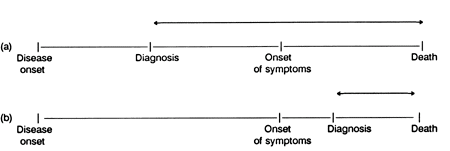 Fig. 1:  Lead time bias:Group (a): Screening resulting in early diagnosis and treatmentGroup (b): Diagnosis and treatment started after the onset of symptoms.With early screening and detection, the disease can be diagnosed earlier than without screening, resulting in lead time bias. In the figure above, it could appear that the patients in Group (a) survive for a longer time as they receive treatment for a longer time. However, this does not necessarily mean that the treatment has modified the course of the disease. That is, the time between disease onset and death could be the same for both Groups (a) and (b). This would mean that screening for the purpose of early detection and treatment is not beneficial.Now compare two screening activities.FEEDBACKThe PAP smear requires: a visit to a clinic, the collection of the scraping by a health professional, the laboratory diagnostic process and the reporting of results to the health care worker and the patient on completion of the laboratory process. This is a multi-stage, complex and expensive process.Even if the test itself is very accurate in identifying pre-cancerous conditions, screening every woman over 35 in the country on an annual basis is a massive and costly undertaking. To make such a screening programme worthwhile, you would need to be convinced that you are detecting large numbers of potentially fatal cases or reducing expensive treatments for cervical cancer. You would also want to be sure that you were doing this for the group of women most at risk of getting cervical cancer. For this reason, 35 years of age might be a bit young as a starting point for screening.Self-examination of the breast is a very different process. The main costs are the education and advertising process required to communicate the information and motivation that women need to effectively screen themselves for the early signs of breast cancer. This is clearly a lot less expensive as it does not require complex medical or laboratory procedures. These will only become necessary if the women detect an abnormality during their regular screening. A much smaller number of women would therefore require more intensive investigation. The clinical infrastructure required to service this smaller group of women is much less than the annual PAP smear screening system. Another concern is the ability of the breast self-examination to consistently pick up pre-cancerous changes.Therefore, it is important to evaluate the advantages and disadvantages of proposed screening activities before implementing them.Criteria for instituting a screening programmeIn the next task you will look at the accuracy of screening tests.INTERPRET SCREENING RESULTSEven if prognosis is improved by early treatment, screening is only worthwhile if a satisfactory diagnostic test is available. The test must detect cases in sufficient numbers and at acceptable cost, and it must not carry side effects that outweigh the benefits of screening.Sensitivity and specificityReview the definitions of sensitivity and specificity on page 112 of Bonita et al. (2006). Another way of understanding sensitivity is to define it as the ability of the test to detect true positives. In a test with high sensitivity, a high proportion of the people that are classified as “positive” by the test must in truth have the disease or risk factor. This  may also mean that the test is likely to produce many “false positives” – i.e. classify people as having the disease when in truth they do not - because its ability to detect those who do not have the disease or risk factor is weak.Similarly, specificity can be understood as the test’s ability to detect true negatives. In a test with high specificity, a high proportion of the people that are classified as “negative” by the test truly do not have the disease or risk factor. This may also mean that the test is likely to produce many “false negatives” – i.e. classify people as not having the disease when in truth they do - because its ability to detect those who have the disease or risk factor is weak.The second last paragraph on page 112 of Bonita et al. (2006) explains the trade-off between sensitivity and specificity.FEEDBACKTests with high sensitivity are selected for diseases where survival is critically dependent on early or immediate detection, e.g. maternal health, illness in children and particularly in newborns.Tests with high specificity are selected for diseases and conditions where the diagnosis is irreversible and could lead to stigmatization, e.g. mental health conditions (psychopathologies). High specificity is also used for diseases where follow-ups require a battery of expensive tests to confirm the diagnosis, e.g. cancers.Predictive valueIn addition to sensitivity and specificity, the performance of a test is measured by its predictive value. The predictive value of a positive result is the probability that a person who reacts positively to the test actually has the disease. Predictive value varies with the prevalence of disease in the population where the test is applied. If the prevalence is low then there are more false positive results than true positives, and predictive value falls. In this case, we refer to the screening test as having a low yield.Probably the most well-known and propagated screening activity in sub-Saharan Africa today, is the HIV-test, or better known Voluntary Counselling and Testing (VCT) for HIV. The task in the following section requires you to reflect critically on testing for HIV, taking in consideration its social context.REFLECT CRITICALLY ON THE PRACTICE OF SCREENINGHIV testing is promoted widely as the first step towards receiving HIV care and treatment, and to provide impetus to HIV prevention efforts. The benefits of testing for HIV are numerous. Women who are pregnant and who test positive, can enter PMTCT programmes, where they would receive counselling on how to prevent their babies from getting infected. Testing positive in a Public Health facility gives you access to HIV care and treatment. In addition, knowing your HIV status has been shown to effect positive behaviour change as well as to have psychological and social benefits.FEEDBACKThe most common test used in HIV screening is the anti-body test. This test seeks to detect the presence of HIV anti-bodies in the blood. The Elisa test for example is a test for HIV antibodies. Anti-body tests have a calculated sensitivity of 99.7% and specificity of 98.5%. With such high sensitivity, the chances of getting a false positive result is great; therefore a confirmatory test (normally the Western Blot) is always used to confirm positive result.A viral test (such as the PCR) is more accurate and more expensive. It is generally used for screening infants born to HIV-positive mothers. This test seeks to detect genetic material of HIV.When testing for HIV is done in the absence of treatment and care being made available to people testing positive for HIV, it is then considered unethical to screen.In addition to testing being not advisable when there is no concomitant treatment or care available, testing mentally unstable patients such as diagnosed depressives and suicidal patients, is not advised. Consideration should also be taken for patients with drug dependencies. In all cases it is not a matter of denying such patients the HIV test, but rather delaying testing until adequate counselling and support services exist to allow these patients to safely deal with the shock of (potential) HIV seropositive status and to comply with an appropriate care or treatment programme.Refer to the following websites for more information.SESSION SUMMARYIn this Study Session, you have explored the concept, purpose and methods of screening and reflected on the benefits of screening in the health context, taking in consideration the variations in accuracy of the tests as well as the social context.The next Study Session looks at surveillance as a way of controlling communicable diseases. You will examine various methods of surveillance and assess a surveillance experience related to HIV/AIDS. You will also have the opportunity to critique the system and process for the notification of communicable diseases.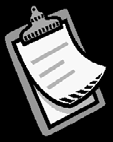 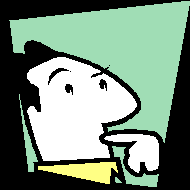 Unit 2 - Study Session 5 SurveillanceIntroductionSurveillance is an essential part of the control of communicable disease, and is often achieved by means of the routine notification system. Any occurrence of cases that are clearly in excess of what would normally be expected can be easily and quickly identified. This allows a swift and effective response from the Public Health authorities.The steps in disease surveillance have been clearly documented by the World Health Organisation (WHO) in field guides for the priority diseases of the Expanded Programme for Immunisation (EPI). In South Africa, these priority diseases are polio, neonatal tetanus and measles. What are the priority diseases in your country?This Study Session looks at the process of monitoring disease in the community using different methods of surveillance.ContentsLearning outcomes of this sessionReadingsDefine new termsAssess an HIV/AIDS surveillance experienceCritique the notification processSession summaryTiming of this sessionThis Study Session contains two readings and five tasks. It should take you about two hours to complete.LEARNING OUTCOMES OF THIS SESSIONREADINGSThere are two readings in this Study Session. You will be referred to them where relevant.DEFINE NEW TERMSAs with each of the other areas of health measurement, surveillance also has a number of new terms and concepts to describe different aspects of the health and disease monitoring systems currently in use.The task that follows clarifies these terms.FEEDBACKHere are some of the key terms:In the next section, we will explore surveillance activities in more detail.ASSESS AN HIV/AIDS SURVEILLANCE EXPERIENCEBefore you examine surveillance activities, it would be useful to clarify the purpose of such systems. There are a number of important uses of surveillance listed below.A good surveillance system can enable you to:Report morbidity and mortalityDocument distribution and spread of diseasesEstablish long-term trends in disease occurrenceDetect epidemicsIdentify high-risk groupsEstimate the magnitude of a health problemFacilitate planning of control and prevention strategiesEvaluate interventionsGuide resource allocation in Public Health planningSet research prioritiesProvide information about the natural history of certain diseasesIn the next task you will apply your understanding of surveillance methods to a specific example.TASK 2 - Assess the sentinel surveillance system in ZimbabweHIV sentinel surveillance, or surveillance from a few specific sites, has been operational in Zimbabwe since 1990. There are more than 22 sites where such sentinel activity is taking place. These sites include rural areas, growth points, commercial farming areas, small mining areas, medium size urban centres and the three major urban centres in Zimbabwe.At these sites, the population groups that have been under surveillance are pregnant women attending antenatal clinics (ANCs) and patients with sexually transmitted diseases (STD) attending outpatient facilities or STD clinics.At prenatal care clinics, blood which is earmarked for other tests (e.g. syphilis in pregnancy) is also tested for HIV. A similar process occurs for STD patients. The tests are carried out on an unlinked and anonymous basis. The selection process of people to be included in these studies varies in different sites. Random, systematic and convenient sampling procedures have been used. Sample sizes have also varied from year to year at the same sites and for the same group under surveillance.Why is there a need to have all the various sites indicated in this surveillance effort? (i.e. rural areas, growth points and so on)Discuss the limitations of data derived from sentinel surveillance, given the process of patient selection.What needs to be done to improve the quality of surveillance?FEEDBACKAs sentinel surveillance does not collect data from the whole population, the sites selected must offer the best possible representation of the population at large. All parts of the society must be included. For this reason a wide variety of settings in which data is collected, is desirable.This particular example relies on the testing of those who attend STD clinics and women attending ANC clinics. Since not everyone is tested, the sentinel system may miss important groups of people who may also be at risk of having HIV. You need to ask who attends these clinics and who does not. This sample includes those who are more sexually active (with more partners and a higher probability of STDs) and sexually active women of childbearing age who are now pregnant. All attend the public sector clinics. Men are under-represented. Less sexually active people, those without STDs, people who attend private medical clinics and women who are not pregnant, are all omitted. Such factors could have a substantial influence on the interpretation of the surveillance results, unless you know the HIV rates in these other groups.If the system is extended to include these under-represented groups the surveillance data would be more reliable.Probably the most well-known surveillance system is that dealing with the notification of infectious and other diseases. The tasks in the following section look at notifiable diseases and the valuable information that notification provides.CRITIQUE THE NOTIFICATION PROCESSThe routine notification of a finite list of infectious and non-communicable disease or health conditions is a central part of the surveillance system in most countries.FEEDBACKNotifiable diseases in South Africa (2010)(Department of Health 2010 – www.doh.gov.za/docs/dns-f.html)FEEDBACKHaving compared what you noted down about the way notification works (or fails to work!) in your area of the health system, you should have been able to identify ways to improve the system using the checklist in Chapter 5 of Vaughan & Morrow (1989).In South Africa, the notification of diseases follows this route:You are now asked to consider the topical issue of HIV in relation to the list of notifiablediseases.FEEDBACKThe debate on this matter is far from resolved. Early in 1999, the South African Ministry of Health (MOH) decided to add HIV to the list. They thought that this would give them a better idea of the size, shape and rate of growth of this important epidemic. It seems that they did not seriously consider other, more effective ways of getting this information.If you check the criteria for instituting a screening programme in Study Session 4, you will notice that HIV does not satisfy the acceptability criteria.The MOH proposal meant that any person who tested positive for HIV would, by law, have been identified by having their name and address recorded in the notifiable diseases records of their local health authority (LHA). These records are usually summarised and reported to the superintendents and management teams of all parts of the health service in the LHA area. Since there is still a profound social stigma and great potential for discrimination against people with HIV, this could have a disastrous impact on the lives of individuals. This also introduces an ethical argument around the compromise of doctor-patient confidentiality.What in the end happened in the South African case? The instruction to notify cases of HIV met with an almost complete refusal by health workers to implement it. This non- compliance with the new rule ensured its failure and eventual withdrawal. In another instance, in France, the government established an anonymous HIV notification system. The system was made anonymous after pressure from HIV-activists.SESSION SUMMARYIn this Study Session, you have explored the concept, purpose and methods of surveillance and examined the routine recording of notifiable diseases as part of the surveillance mechanism.By the end of this Study Session you should be able to:By the end of this Study Session you should be able to:Health Measurement OutcomesIdentify key sources of epidemiological information.Assess the quality, relevance and accessibility of community health data.Academic Learning OutcomesCollect information and data from a variety of sources.Critically compare different types of information.Author/sPublication DetailsVaughan, JP & Morrow, RH(1989). Ch 4 – Epidemiological Health Information. In Manual of Epidemiology for District Health Management. Geneva: WHO: 33–44.Joubert, G., Ehrlich, R., Katzenellenbogen,J. M. & Abdool Karim,S. S.(2007). Ch 13 – Routine health information systems and disease surveillance. In Epidemiology: A Manual for South Africa. 2nd Ed. Cape Town: Oxford University Press: 172–187.Vaughan, J. P. & Morrow, R. H.(1989). Ch 7 – Epidemiological Surveys. In Manual of Epidemiology for District Health Management. Geneva: WHO: 81–84.ADVANTAGESDISADVANTAGESDISADVANTAGESHOSPITAL CLINIC RECORDSHOSPITAL CLINIC RECORDSHOSPITAL CLINIC RECORDSRegular, monitored, fits into overall system.Basic information re: community.Information on individuals, families and communities.Shows health trends.There is a statutory obligation to keep records.Too much data, taking too long to collect.Poor feedback and communication.Very seldom analysed.Single geographical area.Information from health sector only.Only as good as record-keeper.Only clinic visits are covered.STATISTICAL DATASTATISTICAL DATASTATISTICAL DATAEnables tracking of major trends.Background information on broad social conditions.Can go back to see trends.Not always accessible.Causes of death not known.Incomplete statistics.Is not fed back to role-players.Not always reliable.OTHER DEPARTMENTS OR ORGANISATIONSOTHER DEPARTMENTS OR ORGANISATIONSOTHER DEPARTMENTS OR ORGANISATIONSGives more comprehensive picture.Gives inside story on community profile re: political power, cultural influences.Can provide information on perceived community needs.Limited data / Not easy to access.Unknown reliability.Subjectivity (influenced by personal agendas).Systems not compatible (age, standards).Poor training in interpretation and use.HEALTH INFORMATION SYSTEMHEALTH INFORMATION SYSTEMHEALTH INFORMATION SYSTEMGood source.Linked up to other processes.Can be interpreted locally.Can empower people.Limited e.g. TB.Questionable accuracy.Needs intensive training of health worker.Feedback and interpretation problematic.Lack of incentive to analyse data locally.ANNUAL REPORTSANNUAL REPORTSANNUAL REPORTSProfile of needs and provision of services.More textured than statistics.Gives direction to other sources.Poor analysis.Biased and not always inclusive.Too broad - summary.Out of date due to lengthy production time.Boring/not user friendly so not read.ADVANTAGESADVANTAGESDISADVANTAGESINTERNETINTERNETINTERNETHuge source, instant access to e.g. literature.Point of comparison e.g. international.Limited facilities for access.Developing world less well represented.Not always up to date!TEXT BOOKSTEXT BOOKSTEXT BOOKSExpert information.Identify broad range of problems.Provides models/formats.Out of date.Not always applicable.Too much text.Theory does not inform implementation.Costs/availability.RESEARCH PROJECTSRESEARCH PROJECTSCurrent information.Time saving (if relevant).Can be specific to a problem.Pilots/demonstration projects.Costly and unsustainable.Not always applicable or relevant.Takes time so not often up to date.Author biased.Creates expectations.DISTRICT HEALTH PROFILESDISTRICT HEALTH PROFILESReadily available.Gives “bird’s eye” view.Provides leads to other sources.Questionable accuracy and reliability.Questionable validity of outdated profiles.Takes time to keep updated.JOURNALSJOURNALSCurrent information.Can get back numbers (old copies).Summarised.Different points of view.Difficult to access.Can be biased.More academic than practical.High volume.SURVEYSSURVEYSCost effective.Focused/specific, pick up hidden information.Can be spread over large areas e.g. national.Correctly planned, much more comprehensive.Once-off information.Influenced by questionnaire.Might not empower people.Create expectations.CENSUSCENSUSGives provincial/national picture.Standardised denominators & baseline data.Can compare with e.g. international data.Useful for planning.Not available until years later.Expensive.Creates expectations.Unknown reliability.NamePatient 1Patient 2Patient 3Patient 4Record No.678134624872351Age785695208GenderFFFMWeight857080105Height1.6–1.72.0BMI33243826Blood pressure 1150/110135/95130/95160/110Blood pressure 2140/100125/85120/85150/100PAP smear resultNeg.Pos.Neg.Pos.Breast lump checkNeg.–Neg.Neg.Urine sugarPos.––Pos.By the end of this Study Session you should be able to:By the end of this Study Session you should be able to:Health Measurement OutcomesAssess the quality, relevance and accessibility of community health data.Review the contents of a basic district health dataset.Interpret commonly reported epidemiological indicators.Academic Learning OutcomesLocate different sources of (health) information.Compare different indicators in published (health) datasets.Interpret data in terms of its context.Author/sPublication DetailsHealth Systems Trust(1996). How to Conduct a Situation Analysis: A Guide for Health Districts in South Africa. Durban: HST: 1–8 & 50–53.Vaughan J. P. & Morrow, R. H.(1989). Ch 1 – District Health Management. In Manual of Epidemiology for District Health Management. Geneva: WHO: 1–8.UNICEF(2014). Basic Indicators. In The State of the World’s Children 2014 In Numbers: Every Child Counts. Geneva: UNICEF: 42-47.Check for completenessAre there any gaps, missing data?Check proper placingIs the data captured in right box, or is data entered wrongly due to typing errors, e.g. unlikely valuables for variable such as a male being pregnant, or low birth weights exceeding the number of deliveries.Check arithmeticAre there any mistakes in adding or calculating data such as Body Mass Index (BMI)?Identify contradictions between variablesIs there any data that is unlikely or does not make sense, e.g. 100 births in a month in a community where there are only 2 000 women of child-bearing age.By the end of this Study Session you should be able to:By the end of this Study Session you should be able to:Health Measurement OutcomesDefine and measure infectious disease events in communities.Analyse data from an outbreak of infectious disease.Academic Learning OutcomesInterpret a set of data.Illustrate a set of data using simple graphical representation techniques.Author/sPublication DetailsVaughan, J. P. & Morrow, R. H.(1989). Ch 6 – Controlling an Epidemic. In Manual of Epidemiology for District Health Management. Geneva: WHO: 59–70.Bonita, R., Beaglehole, R. & Kjellstrom, T.(2006). Ch 7 - Communicable Diseases: Epidemiologic surveillance and response. Epidemiology. In Basic Epidemiology. 2nd Ed. Geneva: WHO: 117–122, 126-130.TASK 1 – Define new termsDefine the following terms using your own words. Where possible, include an example to illustrate the meaning.TASK 1 – Define new termsDefine the following terms using your own words. Where possible, include an example to illustrate the meaning.TASK 1 – Define new termsDefine the following terms using your own words. Where possible, include an example to illustrate the meaning.epidemicreported casesdiagnostic criteriaactive case detectionsource of outbreakepidemic curvepoint source epidemicpropagated epidemicspot mapattack ratespandemicendemicFEEDBACKFrequency of illness and deaths by date in the 1850 London cholera outbreakFrequency of illness and deaths by date in the 1850 London cholera outbreakFrequency of illness and deaths by date in the 1850 London cholera outbreakFrequency of illness and deaths by date in the 1850 London cholera outbreakFrequency of illness and deaths by date in the 1850 London cholera outbreakFrequency of illness and deaths by date in the 1850 London cholera outbreakFrequency of illness and deaths by date in the 1850 London cholera outbreakFrequency of illness and deaths by date in the 1850 London cholera outbreakFrequency of illness and deaths by date in the 1850 London cholera outbreakMonthDateNumber of attacksNumber of deathsMonthDateNumber of attacksNumber of deathsAugust2711September11515August2810September1216August2911September13313August3082September1406August31563September1518September114370September1646September2116127September1725September35476September1832September44671September1903September53645September2000September62037September2120September72832September2212September81230September2313September91124September2410September10518September2510Number of cholera attacks/deaths150Number of cholera attacks/deaths140Number of cholera attacks/deaths130Number of cholera attacks/deaths120Number of cholera attacks/deaths110Number of cholera attacks/deaths100Number of cholera attacks/deaths90Number of cholera attacks/deaths80Number of cholera attacks/deaths70Number of cholera attacks/deaths60Number of cholera attacks/deaths50Number of cholera attacks/deaths40Number of cholera attacks/deaths30Number of cholera attacks/deaths20Number of cholera attacks/deaths10Number of cholera attacks/deaths0DateDate272829303112345678910111213141516171819202122232425DateDateAugustAugustAugustAugustAugustSeptemberSeptemberSeptemberSeptemberSeptemberSeptemberSeptemberSeptemberSeptemberSeptemberSeptemberSeptemberSeptemberSeptemberSeptemberSeptemberSeptemberSeptemberSeptemberSeptemberSeptemberSeptemberSeptemberSeptemberSeptemberDate of attack/Date of deathDate of attack/Date of deathDate of attack/Date of deathDate of attack/Date of deathDate of attack/Date of deathDate of attack/Date of deathDate of attack/Date of deathDate of attack/Date of deathDate of attack/Date of deathDate of attack/Date of deathDate of attack/Date of deathDate of attack/Date of deathDate of attack/Date of deathDate of attack/Date of deathDate of attack/Date of deathDate of attack/Date of deathDate of attack/Date of deathDate of attack/Date of deathDate of attack/Date of deathDate of attack/Date of deathDate of attack/Date of deathDate of attack/Date of deathDate of attack/Date of deathDate of attack/Date of deathDate of attack/Date of deathDate of attack/Date of deathDate of attack/Date of deathDate of attack/Date of deathDate of attack/Date of deathDate of attack/Date of deathKeySample of colour used for each line graphAttacks of choleraDeaths due to choleraYear1973197419751976197719781979198019811982Cases000022443085Number of notifications90Number of notifications80Number of notifications70Number of notifications60Number of notifications50Number of notifications40Number of notifications30Number of notifications20Number of notifications10Number of notifications01973197419751976197719781979198019811982Year in which notification occurredYear in which notification occurredYear in which notification occurredYear in which notification occurredYear in which notification occurredYear in which notification occurredYear in which notification occurredYear in which notification occurredYear in which notification occurredYear in which notification occurredBy the end of this Study Session you should be able to:By the end of this Study Session you should be able to:Health Measurement OutcomesDescribe the role of screening in health care.Apply criteria for the introduction of screening programmes.Interpret the results of screening tests.Academic Learning OutcomesDefine and apply new terminology.Consider intention and goals in order to select from a range of instruments.Examine the advantages and disadvantages of a process.Apply a set of pre-determined criteria.Critically assess a screening programme.Author/sPublication DetailsBonita, R., Beaglehole, R. & Kjellstrom, T.(2006). Ch 6 – Epidemiology and Prevention. In Basic Epidemiology. 2nd Ed. Geneva: WHO: 110-114.Morrison, A. S.(1998). Ch 25 – Screening. In Modern Epidemiology (2nd edition).Philadelphia: Lippincott Williams & Wilkins: 499–510.Mass screeningscreening the whole populationMultiple screeningusing a variety of screening tests simultaneouslyTargeted screeningscreening groups with known exposure to riskCase-finding or opportunistic screeningscreening that is restricted to patients who visit a clinic or doctorSensitivitythe proportion of truly ill people in the screened population, who are identified by the screening testSpecificitythe proportion of truly healthy people in the screened population, who are identified by the screening testDiseaseMust be serious.Shows high prevalence of pre-clinical stage. Natural history is well understood.Long period between first signs and overt disease.Diagnostic testSensitive and specific. Simple and cheap.Safe, acceptable (to the people on whom it is used). Reliable.Diagnosis and treatmentFacilities are adequate.Effective, acceptable and safe treatment available.By the end of this Study Session you should be able to:By the end of this Study Session you should be able to:Health Measurement OutcomesDescribe the role of surveillance, notification and special investigations.Apply criteria for the introduction of surveillance programmes.Critique the notification process in the country.Academic Learning OutcomesDefine and apply new terminology.Predict the likely result and impact of a variety of options.Assess the impact of a surveillance programme.Critique a national process.Author/sPublication DetailsVaughan, J. P. & Morrow, R. H.(1989). Ch 5 – Reporting and Surveillance Systems. In Manual of Epidemiology for District Health Management. Geneva: WHO: 45–58.Joubert, G., Ehrlich, R., Katzenellenbogen,J. M. & Abdool Karim,S. S.(2007). Ch 13 – Routine health information systems and disease surveillance. In Epidemiology: A Manual for South Africa. 2nd Ed. Cape Town: Oxford University Press: 172–187.Routine surveillanceevery case of a particular condition seen must be reported and countedSentinel surveillanceuses data from a few selected sites rather than data from all sitesAcute flaccid paralysisAnthraxBrucellosisCholeraCongenital syphilisCrimean-Congo haemorrhagic fever and other haemorrhagic fevers of Africa (Dengue Ebola, Lassa, Marburg and Rift Valley fevers)DiphtheriaFood poisoningHaemophilus influenza type BLead poisoningLegionellosisLeprosyMalariaMeaslesMeningococcal infectionParatyphoid feverPlaguePoisoning from agricultural or stock remediesPoliomyelitisRabies (human)Rheumatic feverTetanusTetanus neonatorumTrachomaTuberculosis: primary, pulmonary, other respiratory organs, of meninges, intestine, peritoneum, miliary, bones and joints, genitor- uninary system and other organs.Typhoid feverTyphus fever (louse and rat flea borne)Viral hepatitis A, B, non-A non-B and unspecifiedWhooping cough (Bordetella pertussis)Yellow feverNationalEpidemiology and Surveillance UnitNationalEpidemiology and Surveillance UnitProvinceHealth Information/Epidemiology UnitProvinceHealth Information/Epidemiology UnitDistrictHealth Information ManagerDistrictHealth Information ManagerSub-District (Local Municipality)Health Information ManagerSub-District (Local Municipality)Health Information ManagerHealth Facility (Hospital, CHC or clinic)Patients – Health Workers – LaboratoryHealth Facility (Hospital, CHC or clinic)Patients – Health Workers – Laboratory